表 1基隆市立南榮國中公開觀課觀察前會談記錄表           教學時間： 108.06.05  教學年級：  八     教學單元：   第五單元                   教材來源：課本、民法及刑法訴訟流程影片                              教 學 者： 周佳儀   觀 察 者： 潘春秀、王依萍   觀察前會談時間： 108.06.04              表 2基隆市立南榮國民中學107學年度教師教學觀察表教學者姓名：周佳儀                 科目單元名稱： 第五單元      班級：802    觀課夥伴資料:基隆市 南榮國中 國文科  潘春秀、王依萍教師        觀察日期：１０8年6月5日                   表 3基隆市立南榮國中公開觀課觀察後會談記錄表教學時間： 108/6/5  教學年級： 八年級     教學單元：第五單元            教 學 者： 周佳儀   觀 察 者：  王依萍、潘春秀師   觀察後會談時間：   108/6/5     表 4基隆市立南榮國中公開觀課教師自我省思檢核表教師姓名：周佳儀 任教年級：_八’____ 任教科目：_公民________ 日期：_1080605________表 5面　向觀課參考項目觀課參考項目紀錄內容(請以文字簡要描述)全班學習氣氛1.是否有安心的學習環境?1.是否有安心的學習環境?環境適合學生共同學習，並能專心聆聽教師聽講，於遊戲期間更能夠全心投入競賽。全班學習氣氛2.是否有熱衷的學習環境?2.是否有熱衷的學習環境?環境適合學生共同學習，並能專心聆聽教師聽講，於遊戲期間更能夠全心投入競賽。全班學習氣氛3.是否有聆聽學習的環境?3.是否有聆聽學習的環境?環境適合學生共同學習，並能專心聆聽教師聽講，於遊戲期間更能夠全心投入競賽。全班學習氣氛4.全班是否有專注學習?4.全班是否有專注學習?環境適合學生共同學習，並能專心聆聽教師聽講，於遊戲期間更能夠全心投入競賽。學生學習歷程協同學習1.學生是否相互關注和聆聽?學生能專心聽講，並能於討論時間互相檢測組員是否理解教學內容。另外，因是異質性分組，組員之間能特別照顧特殊表現之學生。學生學習歷程協同學習2.學生是否互相協助討論和對話?學生能專心聽講，並能於討論時間互相檢測組員是否理解教學內容。另外，因是異質性分組，組員之間能特別照顧特殊表現之學生。學生學習歷程協同學習3.老師對學生的觀照(是否有發表特殊表現的學生?)學生能專心聽講，並能於討論時間互相檢測組員是否理解教學內容。另外，因是異質性分組，組員之間能特別照顧特殊表現之學生。學生學習歷程個人學習1.學習專注學生能專心聽講及投入教師授課內容，並能依據個人錯誤地方尋求同儕協助。同儕協助教導過程中，會用不同的方法及策略協助同學理解相關訊息。學生學習歷程個人學習2.學生是否學習投入參與?學生能專心聽講及投入教師授課內容，並能依據個人錯誤地方尋求同儕協助。同儕協助教導過程中，會用不同的方法及策略協助同學理解相關訊息。學生學習歷程個人學習3.自主學習的表現學生能專心聽講及投入教師授課內容，並能依據個人錯誤地方尋求同儕協助。同儕協助教導過程中，會用不同的方法及策略協助同學理解相關訊息。學生學習歷程個人學習4.學生主動尋求協助學生能專心聽講及投入教師授課內容，並能依據個人錯誤地方尋求同儕協助。同儕協助教導過程中，會用不同的方法及策略協助同學理解相關訊息。學生學習結果1.學生學習是否有成效?1.學生學習是否有成效?學生能藉由遊戲檢視自我是否學會相關概念，並能再一次複習相關學習課程。學生學習結果2.學生學習的困難之處是什麼?2.學生學習的困難之處是什麼?學生能藉由遊戲檢視自我是否學會相關概念，並能再一次複習相關學習課程。學生學習結果3.學生學習思考程度是否深化?3.學生學習思考程度是否深化?學生能藉由遊戲檢視自我是否學會相關概念，並能再一次複習相關學習課程。學生學習結果4.學生是否樂於學習?4.學生是否樂於學習?學生能藉由遊戲檢視自我是否學會相關概念，並能再一次複習相關學習課程。觀課的心得和學習層面評鑑指標 / 參考檢核重點(以下僅為舉例，正式指標與檢核重點另列)評    量評    量評    量層面評鑑指標 / 參考檢核重點(以下僅為舉例，正式指標與檢核重點另列)值得推薦通過亟待改進A.課程設計與教學A-1展現課程設計能力A-1展現課程設計能力A-1展現課程設計能力A-1展現課程設計能力A.課程設計與教學   A-1-1 選用合適教材ˇA.課程設計與教學A-1-2研擬任教科目授課大綱或教學進度ˇA.課程設計與教學A-2研擬適切的教學計畫（教案）A-2研擬適切的教學計畫（教案）A-2研擬適切的教學計畫（教案）A-2研擬適切的教學計畫（教案）A.課程設計與教學   A-2-1符合課程單元既定的教學目標(分段能力指標)ˇA.課程設計與教學   A-2-2依據既定的教學目標和學生程度，規劃適切的學習教材和教學資源ˇA.課程設計與教學A-3精熟任教學科領域知識A-3精熟任教學科領域知識A-3精熟任教學科領域知識A-3精熟任教學科領域知識A.課程設計與教學   A-3-1正確掌握任教單元的教材內容ˇA.課程設計與教學   A-3-2有效連結學生的新舊知識ˇA.課程設計與教學B-2營造積極的班級學習氣氛B-2營造積極的班級學習氣氛B-2營造積極的班級學習氣氛B-2營造積極的班級學習氣氛A.課程設計與教學B-2-1善於運用學生自治組織ˇA.課程設計與教學B-2-2布置或安排適當的學習環境ˇA.課程設計與教學C-2研發教材、教法或教具C-2研發教材、教法或教具C-2研發教材、教法或教具C-2研發教材、教法或教具A.課程設計與教學C-2-1根據教學需要，自製教具或教學媒體ˇA.課程設計與教學C-2-2掌握教育新知以改進或創新教學ˇA.課程設計與教學C-2-3與校內外教師同儕研發教材ˇA.課程設計與教學C-4反思教學並尋求專業成長C-4反思教學並尋求專業成長C-4反思教學並尋求專業成長C-4反思教學並尋求專業成長A.課程設計與教學C-4-1進行自我教學省思，瞭解自己的教學優缺點ˇA.課程設計與教學C-4-2根據同事、學生或家長回饋意見，強化教學省思ˇA.課程設計與教學C-4-3依據省思結果，提出專業成長計畫ˇA.課程設計與教學C-4-4整理教學文件及省思結果，建立個人教學檔案ˇD.敬業精神與態度D-1信守教育專業倫理規範D-1信守教育專業倫理規範D-1信守教育專業倫理規範D-1信守教育專業倫理規範D.敬業精神與態度  D-1-3尊重學生及家長資料的隱私性ˇD.敬業精神與態度D-1-4關懷文化與經濟弱勢的學生，尊重其受教權D.敬業精神與態度D-2願意投入時間與精力服奉獻教育社群D-2願意投入時間與精力服奉獻教育社群D-2願意投入時間與精力服奉獻教育社群D-2願意投入時間與精力服奉獻教育社群D.敬業精神與態度  D-2-1參與學校各項教學事務ˇD.敬業精神與態度  D-2-3參與校務/教育行政工作，協助推動校務/教育革新ˇ意見陳述（請就上述勾選狀況提供文字上之說明，如果空白不夠填寫，請自行加頁）：1. 我的優點或特色是：2. 我遇到的困難或挑戰是：3. 我預定的成長計畫：基隆市南榮國民中學教師公開觀課成果表基隆市南榮國民中學教師公開觀課成果表基隆市南榮國民中學教師公開觀課成果表基隆市南榮國民中學教師公開觀課成果表基隆市南榮國民中學教師公開觀課成果表基隆市南榮國民中學教師公開觀課成果表基隆市南榮國民中學教師公開觀課成果表基隆市南榮國民中學教師公開觀課成果表基隆市南榮國民中學教師公開觀課成果表學校名稱南榮國中南榮國中填表人員填表人員周佳儀周佳儀周佳儀周佳儀學校名稱南榮國中南榮國中填表時間填表時間１０8年 6 月 9 日１０8年 6 月 9 日１０8年 6 月 9 日１０8年 6 月 9 日辦理類別□行動研究  □發展社群  □導向社群  ■自主社群□行動研究  □發展社群  □導向社群  ■自主社群□行動研究  □發展社群  □導向社群  ■自主社群□行動研究  □發展社群  □導向社群  ■自主社群□行動研究  □發展社群  □導向社群  ■自主社群□行動研究  □發展社群  □導向社群  ■自主社群□行動研究  □發展社群  □導向社群  ■自主社群□行動研究  □發展社群  □導向社群  ■自主社群計畫教師公開觀課教師公開觀課教師公開觀課教師公開觀課教師公開觀課教師公開觀課教師公開觀課教師公開觀課社群運作情形概述成效分析使教師瞭解如何規劃與設計教學課程，如何判斷選用合適的學習模式，如何教導學習技巧，以及如何評估實施成效。分享與推廣設計教學課程，精進教學實務，提升學生學習成效。使教師瞭解如何規劃與設計教學課程，如何判斷選用合適的學習模式，如何教導學習技巧，以及如何評估實施成效。分享與推廣設計教學課程，精進教學實務，提升學生學習成效。使教師瞭解如何規劃與設計教學課程，如何判斷選用合適的學習模式，如何教導學習技巧，以及如何評估實施成效。分享與推廣設計教學課程，精進教學實務，提升學生學習成效。使教師瞭解如何規劃與設計教學課程，如何判斷選用合適的學習模式，如何教導學習技巧，以及如何評估實施成效。分享與推廣設計教學課程，精進教學實務，提升學生學習成效。使教師瞭解如何規劃與設計教學課程，如何判斷選用合適的學習模式，如何教導學習技巧，以及如何評估實施成效。分享與推廣設計教學課程，精進教學實務，提升學生學習成效。使教師瞭解如何規劃與設計教學課程，如何判斷選用合適的學習模式，如何教導學習技巧，以及如何評估實施成效。分享與推廣設計教學課程，精進教學實務，提升學生學習成效。使教師瞭解如何規劃與設計教學課程，如何判斷選用合適的學習模式，如何教導學習技巧，以及如何評估實施成效。分享與推廣設計教學課程，精進教學實務，提升學生學習成效。使教師瞭解如何規劃與設計教學課程，如何判斷選用合適的學習模式，如何教導學習技巧，以及如何評估實施成效。分享與推廣設計教學課程，精進教學實務，提升學生學習成效。成果呈現█教學觀察與回饋    █主題經驗分享  █協同備課                 █同儕省思對話    █教學觀察與回饋    █主題經驗分享  █協同備課                 █同儕省思對話    █教學觀察與回饋    █主題經驗分享  █協同備課                 █同儕省思對話    █教學觀察與回饋    █主題經驗分享  █協同備課                 █同儕省思對話    █教學觀察與回饋    █主題經驗分享  █協同備課                 █同儕省思對話    █教學觀察與回饋    █主題經驗分享  █協同備課                 █同儕省思對話    █教學觀察與回饋    █主題經驗分享  █協同備課                 █同儕省思對話    █教學觀察與回饋    █主題經驗分享  █協同備課                 █同儕省思對話    活動照片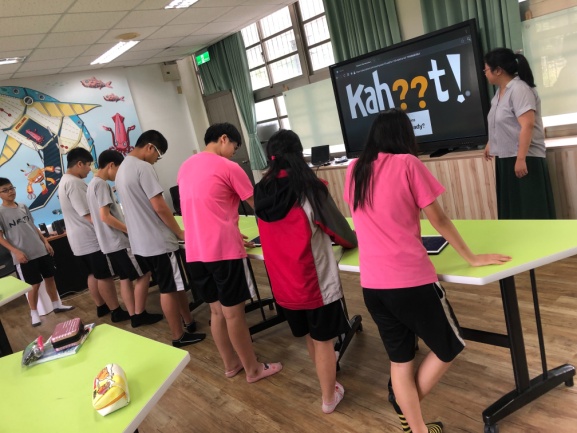 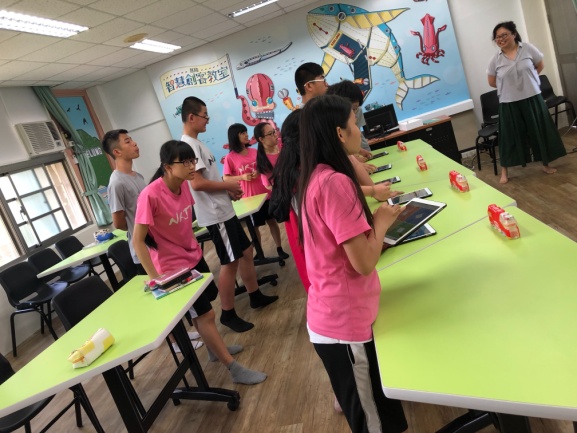 活動照片編號：1日期：108/6/5  說明： 學生對賽編號：1日期：108/6/5  說明： 學生對賽編號：1日期：108/6/5  說明： 學生對賽編號：1日期：108/6/5  說明： 學生對賽編號：1日期：108/6/5  說明： 學生對賽編號：2日期：108/6/5   說明：學生對賽編號：2日期：108/6/5   說明：學生對賽編號：2日期：108/6/5   說明：學生對賽活動照片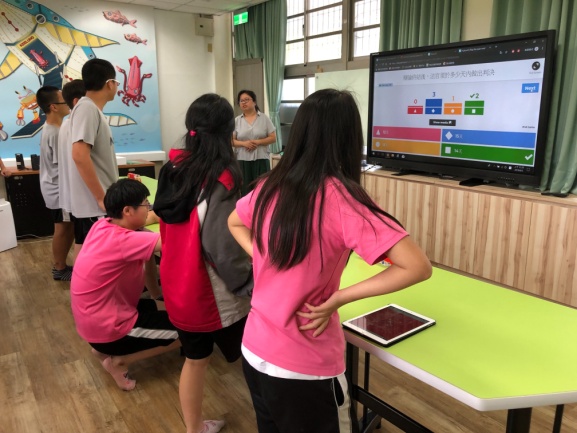 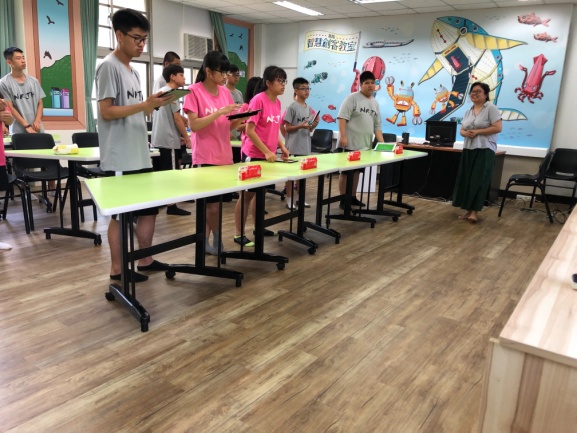 活動照片編號：3日期：108/6/5   說明：學生對賽編號：3日期：108/6/5   說明：學生對賽編號：3日期：108/6/5   說明：學生對賽編號：3日期：108/6/5   說明：學生對賽編號：3日期：108/6/5   說明：學生對賽編號：4日期：108/6/5     說明：學生對賽編號：4日期：108/6/5     說明：學生對賽編號：4日期：108/6/5     說明：學生對賽承辦人主任主任校長